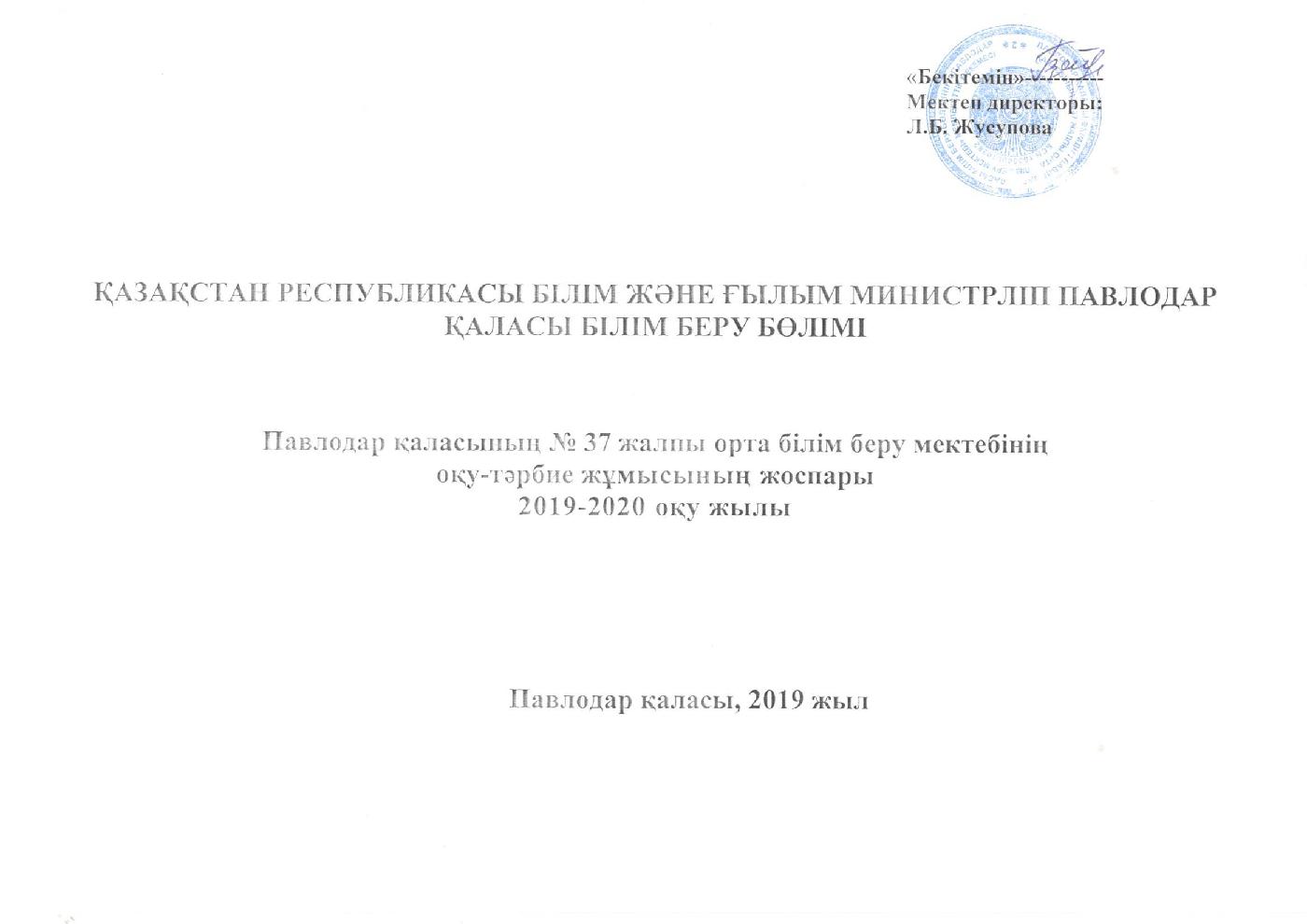 2019-2020 жылына жұмыс жоспары№Іс-шараларМақсатыМерзіміЖауаптылар1Мектепте амбулаторлы қабылдауды жүргізуАуру балаларды уақытылы анықтауЖыл бойыЖанакова М.ЕЖанакова М.Е2Оқушылар арасында жарақаттану бойынша әңгімелесулер өткізуЖарақаттанудың алдын алуЖыл бойыЖанакова М.ЕЖанакова М.Е3Алдын алу егулерді жүргізу жоспарын құруОқушыларды иммунитеттеуҚазанЖанакова М.ЕЖанакова М.Е4Мектепте санитарлы-гигиеналық нормаларды орындауОқушыларды тәрбиелеу және оқытудың санитарлы-гигиеналық жағдайын бақылауды жүзеге асыруОКүн сайынЖанакова М.ЕЖанакова М.Е5Оқушылардың сыртқы киімі мен жеке гигиенасы ережелерін сақтауМектеп оқушыларымен жеке гигинеа ережелерін сақтауды тексеруЖылына4 ретЖанакова М.Е6Ыдыс аяқ жуу, тамақ дайындау технологиясын, азық-түліктің және дайын тағамның сақталу мерзімін бақылауды жүргізу.Ас бөлімінің санитарды жағдайын тексеру, тамақтан уланудың алдын алуКүн сайынЖанакова М.Е7Ірін ауруларына ас бөлімі қызметкерлерін қарауды жүргізуАс бөлімінің ауру қызметкерлерін анықтауКүн сайынЖанакова М.Е8Мектеп оқушыларынан инфекциялық аурулармен ауырып қалғандарды есепке алу және оқшаулауды ұйымдастыру, тексеріс жүргізу Ауру және сау оқушылардың түйісуін шектеуОқу жылы бойыЖанакова М.ЕМектепқызметкерлерімен медициналық қараулардың жүргізілуіне бақылауды жүзеге асыруҚызметкерлердің денсаулық жағдайын бақылауды ұйымдастыру, жұмысқа шығуға рұұсаты болуыЖылына 1 ретЖанакова М.ЕЖанакова М.ЕМектеп оқушылары мен ата-аналарына лекциялар мен әңгімелесулер жүргізу. Санбюлетеннің ресімделіп шығарылуы.-          А гепатитінің алдын алу;-          Стоматологиялық аурулар мен миопияның алдын алу;-          Зиянды қылықтармен күрес-          ЖИТС мәселелері және оның алдын алу-          ОРЕМ, грипптің алдын алу-          Туберкулездің алдын алу-          Экология мен денсаулыкИнфекциялық аурулардың алдын алу, оқушылар мен ата-аналарды салауатты өмір салтына шақыру. Сыныптан тыс іс-шаралардың, ата-аналар жиналысы мен лекториялардың өткізілуін ұйымдастыру. ПрофилактикаОқу тоқсанында 1-2 лекция. Айына 8 әңгімелесуЖанакова М.ЕАрнайы медициналық топтың жұмысын бақылауДенсаулығы нашар оқушылардың денсаулығын дене-шынықтыру сабақтарында бақылауОқу жылы бойыЖанакова М.ЕЖазғы лагерьлер мен отрядтарда сауықтыру жұмыстарын жүргізу:-          Педикулез бен қышынуға қарау;-          Медициналық көмек көрсету;Ас бөлімін бақылау:Оқушылардың жазғы мерзімде сауықтыруМаусым-тамызЖанакова М.Е Сынып жетекшісіЖанакова М.Е Сынып жетекшісіЖазғы лагерьлер мен отрядтарда сауықтыру жұмыстарын жүргізу:-          Педикулез бен қышынуға қарау;-          Медициналық көмек көрсету;Ас бөлімін бақылау:Оқушылардың жазғы мерзімде сауықтыруМаусым-тамызЖанакова М.Е Сынып жетекшісіЖанакова М.Е Сынып жетекшісі 13Мектепте денсаулық күнінің өткізілуіне қатысуОқушылар арасында жарақаттанудың алдын алу, СӨС насихаттауДемалыс уақытындаЖанакова М.Е143,5,8,10 сыныптарында оқушылардың медициналық қарауын терендетуді ұйымдастыру және өткізуОқушылар арасында аурудларды уақытылы анықтау және емдеуғе бағыттауқаңтарЖанакова М.Е15Оқушылардың тереңдете медициналық қарауының талдауы Мектептің медициналық мониторингісіАқпанЖанакова М.Е16Мектеп оқушыларының денсаулық мониторингісін құруОқушылардың денсаулығы жағдайын бақылауүнеміЖанакова М.Е